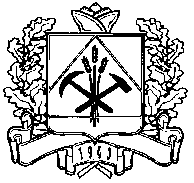 ДЕПАРТАМЕНТ ЖИЛИЩНО-КОММУНАЛЬНОГОИ ДОРОЖНОГО КОМПЛЕКСАКЕМЕРОВСКОЙ ОБЛАСТИП Р И К А З                                            от  «18» марта 2015 г.		                                     №  14О внесении изменений и дополнений в некоторые приказы об установлении нормативов потребления коммунальной услуги  по отоплению  на территории муниципальных образований Кемеровской областиВ соответствии с постановлением Правительства Российской Федерации от 06.05.2011 № 354 «О предоставлении коммунальных услуг собственникам и пользователям помещений в многоквартирных домах и жилых домов», постановлением Правительства Российской Федерации от 23.05.2006 № 306 «Об утверждении Правил установления и определения нормативов потребления коммунальных услуг», ГОСТом Р 51586-2000, Законом  Кемеровской  области от 28.06.2010 № 70-ОЗ «О разграничении полномочий между органами государственной власти Кемеровской области в сфере жилищно-коммунального комплекса», постановлением Коллегии Администрации Кемеровской области от 02.10.2007 № 275 «О создании департамента жилищно-коммунального и дорожного комплекса Кемеровской области»ПРИКАЗЫВАЮ:1. Внести следующие изменения и дополнения в приказ от 23.12.2014 № 142  «Об установлении нормативов потребления коммунальной услуги по отоплению на территории Анжеро-Судженского городского округа»: 1.1.  Дополнить приказ пунктом 3 следующего содержания: « 3. Применение нормативов осуществляется в соответствии с пунктом 3 (1) Приложения к Правилам установления и определения нормативов потребления коммунальных услуг, утвержденным Постановлением Правительства Российской Федерации от 23.05.2006 № 306, устанавливающим, что при наличии технической возможности  установки коллективных (общедомовых) приборов учета норматив потребления коммунальной услуги по отоплению в жилых помещениях определяется с учетом повышающего коэффициента, составляющего:1.2. Пункты 3, 4 и 5 приказа считать соответственно пунктами 4, 5 и 6.2. Внести следующие изменения и дополнения в приказ от 23.12.2014 № 141 «Об установлении нормативов потребления коммунальной услуги по отоплению на территории Ижморского муниципального района»:2.1.  Дополнить приказ пунктом 3 следующего содержания: « 3. Применение нормативов осуществляется в соответствии с пунктом 3 (1) Приложения к Правилам установления и определения нормативов потребления коммунальных услуг, утвержденным Постановлением Правительства Российской Федерации от 23.05.2006 № 306, устанавливающим, что при наличии технической возможности  установки коллективных (общедомовых) приборов учета норматив потребления коммунальной услуги по отоплению в жилых помещениях определяется с учетом повышающего коэффициента, составляющего:2.2. Пункты 3, 4 и 5 приказа считать соответственно пунктами 4, 5 и 6.3.	Внести следующие изменения и дополнения в приказ от 23.12.2014 № 140 «Об установлении нормативов потребления коммунальной услуги по отоплению на территории Мариинского муниципального района»:3.1.  Дополнить приказ пунктом 3 следующего содержания: « 3. Применение нормативов осуществляется в соответствии с пунктом 3 (1) Приложения к Правилам установления и определения нормативов потребления коммунальных услуг, утвержденным Постановлением Правительства Российской Федерации от 23.05.2006 № 306, устанавливающим, что при наличии технической возможности  установки коллективных (общедомовых) приборов учета норматив потребления коммунальной услуги по отоплению в жилых помещениях определяется с учетом повышающего коэффициента, составляющего:3.2. Пункты 3, 4 и 5 приказа считать соответственно пунктами 4, 5 и 6.4.	Внести следующие изменения и дополнения в приказ от 23.12.2014 № 139  «Об установлении нормативов потребления коммунальной услуги по отоплению на территории Тяжинского муниципального района»:4.1.  Дополнить приказ пунктом 3 следующего содержания: « 3. Применение нормативов осуществляется в соответствии с пунктом 3 (1) Приложения к Правилам установления и определения нормативов потребления коммунальных услуг, утвержденным Постановлением Правительства Российской Федерации от 23.05.2006 № 306, устанавливающим, что при наличии технической возможности  установки коллективных (общедомовых) приборов учета норматив потребления коммунальной услуги по отоплению в жилых помещениях определяется с учетом повышающего коэффициента, составляющего:4.2. Пункты 3, 4 и 5 приказа считать соответственно пунктами 4, 5 и 6.5.	Внести следующие изменения и дополнения в приказ от 23.12.2014 № 138  «Об установлении нормативов потребления коммунальной услуги по отоплению на территории Яйского муниципального района»:5.1.  Дополнить приказ пунктом 3 следующего содержания: « 3. Применение нормативов осуществляется в соответствии с пунктом 3 (1) Приложения к Правилам установления и определения нормативов потребления коммунальных услуг, утвержденным Постановлением Правительства Российской Федерации от 23.05.2006 № 306, устанавливающим, что при наличии технической возможности  установки коллективных (общедомовых) приборов учета норматив потребления коммунальной услуги по отоплению в жилых помещениях определяется с учетом повышающего коэффициента, составляющего:5.2. Пункты 3, 4 и 5 приказа считать соответственно пунктами 4, 5 и 6.6.	Внести следующие изменения и дополнения в приказ от 23.12.2014 № 137  «Об установлении нормативов потребления коммунальной услуги по отоплению на территории муниципального образования «город Кемерово»:6.1.  Дополнить приказ пунктом 3 следующего содержания: « 3. Применение нормативов осуществляется в соответствии с пунктом 3 (1) Приложения к Правилам установления и определения нормативов потребления коммунальных услуг, утвержденным Постановлением Правительства Российской Федерации от 23.05.2006 № 306, устанавливающим, что при наличии технической возможности  установки коллективных (общедомовых) приборов учета норматив потребления коммунальной услуги по отоплению в жилых помещениях определяется с учетом повышающего коэффициента, составляющего:6.2. Пункты 3, 4 и 5 приказа считать соответственно пунктами 4, 5 и 6.7.	Внести следующие изменения и дополнения в приказ от 23.12.2014 № 152  «Об установлении нормативов потребления коммунальной услуги по отоплению на территории Березовского городского округа»:7.1.  Дополнить приказ пунктом 3 следующего содержания: « 3. Применение нормативов осуществляется в соответствии с пунктом 3 (1) Приложения к Правилам установления и определения нормативов потребления коммунальных услуг, утвержденным Постановлением Правительства Российской Федерации от 23.05.2006 № 306, устанавливающим, что при наличии технической возможности  установки коллективных (общедомовых) приборов учета норматив потребления коммунальной услуги по отоплению в жилых помещениях определяется с учетом повышающего коэффициента, составляющего:7.2. Пункты 3, 4 и 5 приказа считать соответственно пунктами 4, 5 и 6.8.	Внести следующие изменения и дополнения в приказ от 23.12.2014 № 136  «Об установлении нормативов потребления коммунальной услуги по отоплению на территории Чебулинского муниципального района»:8.1.  Дополнить приказ пунктом 3 следующего содержания: « 3. Применение нормативов осуществляется в соответствии с пунктом 3 (1) Приложения к Правилам установления и определения нормативов потребления коммунальных услуг, утвержденным Постановлением Правительства Российской Федерации от 23.05.2006 № 306, устанавливающим, что при наличии технической возможности  установки коллективных (общедомовых) приборов учета норматив потребления коммунальной услуги по отоплению в жилых помещениях определяется с учетом повышающего коэффициента, составляющего:8.2. Пункты 3, 4 и 5 приказа считать соответственно пунктами 4, 5 и 6.9.	Внести следующие изменения и дополнения в приказ от 23.12.2014 № 151  «Об установлении нормативов потребления коммунальной услуги по отоплению на территории Тисульского муниципального района»:9.1.  Дополнить приказ пунктом 3 следующего содержания: « 3. Применение нормативов осуществляется в соответствии с пунктом 3 (1) Приложения к Правилам установления и определения нормативов потребления коммунальных услуг, утвержденным Постановлением Правительства Российской Федерации от 23.05.2006 № 306, устанавливающим, что при наличии технической возможности  установки коллективных (общедомовых) приборов учета норматив потребления коммунальной услуги по отоплению в жилых помещениях определяется с учетом повышающего коэффициента, составляющего:9.2. Пункты 3, 4 и 5 приказа считать соответственно пунктами 4, 5 и 6.10.	Внести следующие изменения и дополнения в приказ от 23.12.2014 № 135  «Об установлении нормативов потребления коммунальной услуги по отоплению на территории Топкинского муниципального района»:10.1.  Дополнить приказ пунктом 3 следующего содержания: « 3. Применение нормативов осуществляется в соответствии с пунктом 3 (1) Приложения к Правилам установления и определения нормативов потребления коммунальных услуг, утвержденным Постановлением Правительства Российской Федерации от 23.05.2006 № 306, устанавливающим, что при наличии технической возможности  установки коллективных (общедомовых) приборов учета норматив потребления коммунальной услуги по отоплению в жилых помещениях определяется с учетом повышающего коэффициента, составляющего:10.2. Пункты 3, 4 и 5 приказа считать соответственно пунктами 4, 5 и 6.11.	Внести следующие изменения и дополнения в приказ от 23.12.2014 № 134  «Об установлении нормативов потребления коммунальной услуги по отоплению на территории Яшкинского муниципального района»:11.1.  Дополнить приказ пунктом 3 следующего содержания: « 3. Применение нормативов осуществляется в соответствии с пунктом 3 (1) Приложения к Правилам установления и определения нормативов потребления коммунальных услуг, утвержденным Постановлением Правительства Российской Федерации от 23.05.2006 № 306, устанавливающим, что при наличии технической возможности  установки коллективных (общедомовых) приборов учета норматив потребления коммунальной услуги по отоплению в жилых помещениях определяется с учетом повышающего коэффициента, составляющего:11.2. Пункты 3, 4 и 5 приказа считать соответственно пунктами 4, 5 и 6.12.	Внести следующие изменения и дополнения в приказ от 23.12.2014 № 133  «Об установлении нормативов потребления коммунальной услуги по отоплению на территории Тайгинского городского округа»:12.1.  Дополнить приказ пунктом 3 следующего содержания: « 3. Применение нормативов осуществляется в соответствии с пунктом 3 (1) Приложения к Правилам установления и определения нормативов потребления коммунальных услуг, утвержденным Постановлением Правительства Российской Федерации от 23.05.2006 № 306, устанавливающим, что при наличии технической возможности  установки коллективных (общедомовых) приборов учета норматив потребления коммунальной услуги по отоплению в жилых помещениях определяется с учетом повышающего коэффициента, составляющего:12.2. Пункты 3, 4 и 5 приказа считать соответственно пунктами 4, 5 и 6.13.	Внести следующие изменения и дополнения в приказ от 23.12.2014 № 132  «Об установлении нормативов потребления коммунальной услуги по отоплению на территории Юргинского городского округа»:13.1.  Дополнить приказ пунктом 3 следующего содержания: « 3. Применение нормативов осуществляется в соответствии с пунктом 3 (1) Приложения к Правилам установления и определения нормативов потребления коммунальных услуг, утвержденным Постановлением Правительства Российской Федерации от 23.05.2006 № 306, устанавливающим, что при наличии технической возможности  установки коллективных (общедомовых) приборов учета норматив потребления коммунальной услуги по отоплению в жилых помещениях определяется с учетом повышающего коэффициента, составляющего:13.2. Пункты 3, 4 и 5 приказа считать соответственно пунктами 4, 5 и 6.14.	Внести следующие изменения и дополнения в приказ от 23.12.2014 № 131  «Об установлении нормативов потребления коммунальной услуги по отоплению на территории Промышленновского муниципального района»:14.1.  Дополнить приказ пунктом 3 следующего содержания: « 3. Применение нормативов осуществляется в соответствии с пунктом 3 (1) Приложения к Правилам установления и определения нормативов потребления коммунальных услуг, утвержденным Постановлением Правительства Российской Федерации от 23.05.2006 № 306, устанавливающим, что при наличии технической возможности  установки коллективных (общедомовых) приборов учета норматив потребления коммунальной услуги по отоплению в жилых помещениях определяется с учетом повышающего коэффициента, составляющего:14.2. Пункты 3, 4 и 5 приказа считать соответственно пунктами 4, 5 и 6.15.	Внести следующие изменения и дополнения в приказ от 23.12.2014 № 130  «Об установлении нормативов потребления коммунальной услуги по отоплению на территории Крапивинского муниципального района»:15.1.  Дополнить приказ пунктом 3 следующего содержания: « 3. Применение нормативов осуществляется в соответствии с пунктом 3 (1) Приложения к Правилам установления и определения нормативов потребления коммунальных услуг, утвержденным Постановлением Правительства Российской Федерации от 23.05.2006 № 306, устанавливающим, что при наличии технической возможности  установки коллективных (общедомовых) приборов учета норматив потребления коммунальной услуги по отоплению в жилых помещениях определяется с учетом повышающего коэффициента, составляющего:15.2. Пункты 3, 4 и 5 приказа считать соответственно пунктами 4, 5 и 6.16.	Внести следующие изменения и дополнения в приказ от 23.12.2014 № 129  «Об установлении нормативов потребления коммунальной услуги по отоплению на территории Ленинск-Кузнецкого городского округа»:16.1.  Дополнить приказ пунктом 3 следующего содержания: « 3. Применение нормативов осуществляется в соответствии с пунктом 3 (1) Приложения к Правилам установления и определения нормативов потребления коммунальных услуг, утвержденным Постановлением Правительства Российской Федерации от 23.05.2006 № 306, устанавливающим, что при наличии технической возможности  установки коллективных (общедомовых) приборов учета норматив потребления коммунальной услуги по отоплению в жилых помещениях определяется с учетом повышающего коэффициента, составляющего:16.2. Пункты 3, 4 и 5 приказа считать соответственно пунктами 4, 5 и 6.17.	Внести следующие изменения и дополнения в приказ от 23.12.2014 № 128  «Об установлении нормативов потребления коммунальной услуги по отоплению на территории Ленинск-Кузнецкого муниципального района»:17.1.  Дополнить приказ пунктом 3 следующего содержания: « 3. Применение нормативов осуществляется в соответствии с пунктом 3 (1) Приложения к Правилам установления и определения нормативов потребления коммунальных услуг, утвержденным Постановлением Правительства Российской Федерации от 23.05.2006 № 306, устанавливающим, что при наличии технической возможности  установки коллективных (общедомовых) приборов учета норматив потребления коммунальной услуги по отоплению в жилых помещениях определяется с учетом повышающего коэффициента, составляющего:17.2. Пункты 3, 4 и 5 приказа считать соответственно пунктами 4, 5 и 6.18.	Внести следующие изменения и дополнения в приказ от 23.12.2014 № 127  «Об установлении нормативов потребления коммунальной услуги по отоплению на территории Гурьевского муниципального района»:18.1.  Дополнить приказ пунктом 3 следующего содержания: « 3. Применение нормативов осуществляется в соответствии с пунктом 3 (1) Приложения к Правилам установления и определения нормативов потребления коммунальных услуг, утвержденным Постановлением Правительства Российской Федерации от 23.05.2006 № 306, устанавливающим, что при наличии технической возможности  установки коллективных (общедомовых) приборов учета норматив потребления коммунальной услуги по отоплению в жилых помещениях определяется с учетом повышающего коэффициента, составляющего:18.2. Пункты 3, 4 и 5 приказа считать соответственно пунктами 4, 5 и 6.19.	Внести следующие изменения и дополнения в приказ от 23.12.2014 № 126  «Об установлении нормативов потребления коммунальной услуги по отоплению на территории Полысаевского городского округа»:19.1.  Дополнить приказ пунктом 3 следующего содержания: « 3. Применение нормативов осуществляется в соответствии с пунктом 3 (1) Приложения к Правилам установления и определения нормативов потребления коммунальных услуг, утвержденным Постановлением Правительства Российской Федерации от 23.05.2006 № 306, устанавливающим, что при наличии технической возможности  установки коллективных (общедомовых) приборов учета норматив потребления коммунальной услуги по отоплению в жилых помещениях определяется с учетом повышающего коэффициента, составляющего:19.2. Пункты 3, 4 и 5 приказа считать соответственно пунктами 4, 5 и 6.20.	Внести следующие изменения и дополнения в приказ от 23.12.2014 № 125  «Об установлении нормативов потребления коммунальной услуги по отоплению на территории Беловского городского округа»:20.1.  Дополнить приказ пунктом 3 следующего содержания: « 3. Применение нормативов осуществляется в соответствии с пунктом 3 (1) Приложения к Правилам установления и определения нормативов потребления коммунальных услуг, утвержденным Постановлением Правительства Российской Федерации от 23.05.2006 № 306, устанавливающим, что при наличии технической возможности  установки коллективных (общедомовых) приборов учета норматив потребления коммунальной услуги по отоплению в жилых помещениях определяется с учетом повышающего коэффициента, составляющего:20.2. Пункты 3, 4 и 5 приказа считать соответственно пунктами 4, 5 и 6.21.	Внести следующие изменения и дополнения в приказ от 23.12.2014 № 124  «Об установлении нормативов потребления коммунальной услуги по отоплению на территории Беловского муниципального района»:21.1.  Дополнить приказ пунктом 3 следующего содержания: « 3. Применение нормативов осуществляется в соответствии с пунктом 3 (1) Приложения к Правилам установления и определения нормативов потребления коммунальных услуг, утвержденным Постановлением Правительства Российской Федерации от 23.05.2006 № 306, устанавливающим, что при наличии технической возможности  установки коллективных (общедомовых) приборов учета норматив потребления коммунальной услуги по отоплению в жилых помещениях определяется с учетом повышающего коэффициента, составляющего:21.2. Пункты 3, 4 и 5 приказа считать соответственно пунктами 4, 5 и 6.22.	Внести следующие изменения и дополнения в приказ от 23.12.2014 № 123  «Об установлении нормативов потребления коммунальной услуги по отоплению на территории Кемеровского муниципального района»:22.1.  Дополнить приказ пунктом 3 следующего содержания: « 3. Применение нормативов осуществляется в соответствии с пунктом 3 (1) Приложения к Правилам установления и определения нормативов потребления коммунальных услуг, утвержденным Постановлением Правительства Российской Федерации от 23.05.2006 № 306, устанавливающим, что при наличии технической возможности  установки коллективных (общедомовых) приборов учета норматив потребления коммунальной услуги по отоплению в жилых помещениях определяется с учетом повышающего коэффициента, составляющего:22.2. Пункты 3, 4 и 5 приказа считать соответственно пунктами 4, 5 и 6.23.	Внести следующие изменения и дополнения в приказ от 23.12.2014 № 122  «Об установлении нормативов потребления коммунальной услуги по отоплению на территории Краснобродского городского округа»:23.1.  Дополнить приказ пунктом 3 следующего содержания: « 3. Применение нормативов осуществляется в соответствии с пунктом 3 (1) Приложения к Правилам установления и определения нормативов потребления коммунальных услуг, утвержденным Постановлением Правительства Российской Федерации от 23.05.2006 № 306, устанавливающим, что при наличии технической возможности  установки коллективных (общедомовых) приборов учета норматив потребления коммунальной услуги по отоплению в жилых помещениях определяется с учетом повышающего коэффициента, составляющего:23.2. Пункты 3, 4 и 5 приказа считать соответственно пунктами 4, 5 и 6.24.	Внести следующие изменения и дополнения в приказ от 23.12.2014 № 121  «Об установлении нормативов потребления коммунальной услуги по отоплению на территории Киселевского городского округа»:24.1.  Дополнить приказ пунктом 3 следующего содержания: « 3. Применение нормативов осуществляется в соответствии с пунктом 3 (1) Приложения к Правилам установления и определения нормативов потребления коммунальных услуг, утвержденным Постановлением Правительства Российской Федерации от 23.05.2006 № 306, устанавливающим, что при наличии технической возможности  установки коллективных (общедомовых) приборов учета норматив потребления коммунальной услуги по отоплению в жилых помещениях определяется с учетом повышающего коэффициента, составляющего:24.2. Пункты 3, 4 и 5 приказа считать соответственно пунктами 4, 5 и 6.25.	Внести следующие изменения и дополнения в приказ от 23.12.2014 № 149  «Об установлении нормативов потребления коммунальной услуги по отоплению на территории Междуреченского городского округа»:25.1.  Дополнить приказ пунктом 3 следующего содержания: « 3. Применение нормативов осуществляется в соответствии с пунктом 3 (1) Приложения к Правилам установления и определения нормативов потребления коммунальных услуг, утвержденным Постановлением Правительства Российской Федерации от 23.05.2006 № 306, устанавливающим, что при наличии технической возможности  установки коллективных (общедомовых) приборов учета норматив потребления коммунальной услуги по отоплению в жилых помещениях определяется с учетом повышающего коэффициента, составляющего:25.2. Пункты 3, 4 и 5 приказа считать соответственно пунктами 4, 5 и 6.26.	Внести следующие изменения и дополнения в приказ от 23.12.2014 № 120  «Об установлении нормативов потребления коммунальной услуги по отоплению на территории Новокузнецкого городского округа»:26.1.  Дополнить приказ пунктом 3 следующего содержания: « 3. Применение нормативов осуществляется в соответствии с пунктом 3 (1) Приложения к Правилам установления и определения нормативов потребления коммунальных услуг, утвержденным Постановлением Правительства Российской Федерации от 23.05.2006 № 306, устанавливающим, что при наличии технической возможности  установки коллективных (общедомовых) приборов учета норматив потребления коммунальной услуги по отоплению в жилых помещениях определяется с учетом повышающего коэффициента, составляющего:26.2. Пункты 3, 4 и 5 приказа считать соответственно пунктами 4, 5 и 6.27.	Внести следующие изменения и дополнения в приказ от 23.12.2014 № 119  «Об установлении нормативов потребления коммунальной услуги по отоплению на территории Новокузнецкого муниципального района»:27.1.  Дополнить приказ пунктом 3 следующего содержания: « 3. Применение нормативов осуществляется в соответствии с пунктом 3 (1) Приложения к Правилам установления и определения нормативов потребления коммунальных услуг, утвержденным Постановлением Правительства Российской Федерации от 23.05.2006 № 306, устанавливающим, что при наличии технической возможности  установки коллективных (общедомовых) приборов учета норматив потребления коммунальной услуги по отоплению в жилых помещениях определяется с учетом повышающего коэффициента, составляющего:27.2. Пункты 3, 4 и 5 приказа считать соответственно пунктами 4, 5 и 6.28.	Внести следующие изменения и дополнения в приказ от 23.12.2014 № 118  «Об установлении нормативов потребления коммунальной услуги по отоплению на территории Осинниковского городского округа»:28.1.  Дополнить приказ пунктом 3 следующего содержания: « 3. Применение нормативов осуществляется в соответствии с пунктом 3 (1) Приложения к Правилам установления и определения нормативов потребления коммунальных услуг, утвержденным Постановлением Правительства Российской Федерации от 23.05.2006 № 306, устанавливающим, что при наличии технической возможности  установки коллективных (общедомовых) приборов учета норматив потребления коммунальной услуги по отоплению в жилых помещениях определяется с учетом повышающего коэффициента, составляющего:28.2. Пункты 3, 4 и 5 приказа считать соответственно пунктами 4, 5 и 6.29.	Внести следующие изменения и дополнения в приказ от 23.12.2014 № 150  «Об установлении нормативов потребления коммунальной услуги по отоплению на территории Прокопьевского городского округа»:29.1.  Дополнить приказ пунктом 3 следующего содержания: « 3. Применение нормативов осуществляется в соответствии с пунктом 3 (1) Приложения к Правилам установления и определения нормативов потребления коммунальных услуг, утвержденным Постановлением Правительства Российской Федерации от 23.05.2006 № 306, устанавливающим, что при наличии технической возможности  установки коллективных (общедомовых) приборов учета норматив потребления коммунальной услуги по отоплению в жилых помещениях определяется с учетом повышающего коэффициента, составляющего:29.2. Пункты 3, 4 и 5 приказа считать соответственно пунктами 4, 5 и 6.30.	Внести следующие изменения и дополнения в приказ от 23.12.2014 № 117  «Об установлении нормативов потребления коммунальной услуги по отоплению на территории Прокопьевского муниципального района»:30.1.  Дополнить приказ пунктом 3 следующего содержания: « 3. Применение нормативов осуществляется в соответствии с пунктом 3 (1) Приложения к Правилам установления и определения нормативов потребления коммунальных услуг, утвержденным Постановлением Правительства Российской Федерации от 23.05.2006 № 306, устанавливающим, что при наличии технической возможности  установки коллективных (общедомовых) приборов учета норматив потребления коммунальной услуги по отоплению в жилых помещениях определяется с учетом повышающего коэффициента, составляющего:30.2. Пункты 3, 4 и 5 приказа считать соответственно пунктами 4, 5 и 6.31. Настоящий приказ подлежит опубликованию в печатных средствах массовой информации и на сайте «Электронный бюллетень Коллегии Администрации Кемеровской области» в соответствии с законодательством.32.  Контроль за исполнением настоящего приказа оставляю за собой. И.о. начальника департамента                                                             Д.Н. Рябцев                                                               с 1 января 2015 г. по 30 июня 2015 г.      с 1 июля 2015 г. по 31 декабря 2015 г.    с 1 января 2016 г. по 30 июня 2016 г.      с 1 июля 2016 г. по 31 декабря 2016 г.    с 2017 г.– 1,1;– 1,2;– 1,4;– 1,5;– 1,6.»с 1 января 2015 г. по 30 июня 2015 г.      с 1 июля 2015 г. по 31 декабря 2015 г.    с 1 января 2016 г. по 30 июня 2016 г.      с 1 июля 2016 г. по 31 декабря 2016 г.    с 2017 г.– 1,1;– 1,2;– 1,4;– 1,5;– 1,6.»с 1 января 2015 г. по 30 июня 2015 г.      с 1 июля 2015 г. по 31 декабря 2015 г.    с 1 января 2016 г. по 30 июня 2016 г.      с 1 июля 2016 г. по 31 декабря 2016 г.    с 2017 г.– 1,1;– 1,2;– 1,4;– 1,5;– 1,6.»с 1 января 2015 г. по 30 июня 2015 г.      с 1 июля 2015 г. по 31 декабря 2015 г.    с 1 января 2016 г. по 30 июня 2016 г.      с 1 июля 2016 г. по 31 декабря 2016 г.    с 2017 г.– 1,1;– 1,2;– 1,4;– 1,5;– 1,6.»с 1 января 2015 г. по 30 июня 2015 г.      с 1 июля 2015 г. по 31 декабря 2015 г.    с 1 января 2016 г. по 30 июня 2016 г.      с 1 июля 2016 г. по 31 декабря 2016 г.    с 2017 г.– 1,1;– 1,2;– 1,4;– 1,5;– 1,6.»с 1 января 2015 г. по 30 июня 2015 г.      с 1 июля 2015 г. по 31 декабря 2015 г.    с 1 января 2016 г. по 30 июня 2016 г.      с 1 июля 2016 г. по 31 декабря 2016 г.    с 2017 г.– 1,1;– 1,2;– 1,4;– 1,5;– 1,6.»с 1 января 2015 г. по 30 июня 2015 г.      с 1 июля 2015 г. по 31 декабря 2015 г.    с 1 января 2016 г. по 30 июня 2016 г.      с 1 июля 2016 г. по 31 декабря 2016 г.    с 2017 г.– 1,1;– 1,2;– 1,4;– 1,5;– 1,6.»с 1 января 2015 г. по 30 июня 2015 г.      с 1 июля 2015 г. по 31 декабря 2015 г.    с 1 января 2016 г. по 30 июня 2016 г.      с 1 июля 2016 г. по 31 декабря 2016 г.    с 2017 г.– 1,1;– 1,2;– 1,4;– 1,5;– 1,6.»с 1 января 2015 г. по 30 июня 2015 г.      с 1 июля 2015 г. по 31 декабря 2015 г.    с 1 января 2016 г. по 30 июня 2016 г.      с 1 июля 2016 г. по 31 декабря 2016 г.    с 2017 г.– 1,1;– 1,2;– 1,4;– 1,5;– 1,6.»с 1 января 2015 г. по 30 июня 2015 г.      с 1 июля 2015 г. по 31 декабря 2015 г.    с 1 января 2016 г. по 30 июня 2016 г.      с 1 июля 2016 г. по 31 декабря 2016 г.    с 2017 г.– 1,1;– 1,2;– 1,4;– 1,5;– 1,6.»с 1 января 2015 г. по 30 июня 2015 г.      с 1 июля 2015 г. по 31 декабря 2015 г.    с 1 января 2016 г. по 30 июня 2016 г.      с 1 июля 2016 г. по 31 декабря 2016 г.    с 2017 г.– 1,1;– 1,2;– 1,4;– 1,5;– 1,6.»с 1 января 2015 г. по 30 июня 2015 г.      с 1 июля 2015 г. по 31 декабря 2015 г.    с 1 января 2016 г. по 30 июня 2016 г.      с 1 июля 2016 г. по 31 декабря 2016 г.    с 2017 г.– 1,1;– 1,2;– 1,4;– 1,5;– 1,6.»с 1 января 2015 г. по 30 июня 2015 г.      с 1 июля 2015 г. по 31 декабря 2015 г.    с 1 января 2016 г. по 30 июня 2016 г.      с 1 июля 2016 г. по 31 декабря 2016 г.    с 2017 г.– 1,1;– 1,2;– 1,4;– 1,5;– 1,6.»с 1 января 2015 г. по 30 июня 2015 г.      с 1 июля 2015 г. по 31 декабря 2015 г.    с 1 января 2016 г. по 30 июня 2016 г.      с 1 июля 2016 г. по 31 декабря 2016 г.    с 2017 г.– 1,1;– 1,2;– 1,4;– 1,5;– 1,6.»с 1 января 2015 г. по 30 июня 2015 г.      с 1 июля 2015 г. по 31 декабря 2015 г.    с 1 января 2016 г. по 30 июня 2016 г.      с 1 июля 2016 г. по 31 декабря 2016 г.    с 2017 г.– 1,1;– 1,2;– 1,4;– 1,5;– 1,6.»с 1 января 2015 г. по 30 июня 2015 г.      с 1 июля 2015 г. по 31 декабря 2015 г.    с 1 января 2016 г. по 30 июня 2016 г.      с 1 июля 2016 г. по 31 декабря 2016 г.    с 2017 г.– 1,1;– 1,2;– 1,4;– 1,5;– 1,6.»с 1 января 2015 г. по 30 июня 2015 г.      с 1 июля 2015 г. по 31 декабря 2015 г.    с 1 января 2016 г. по 30 июня 2016 г.      с 1 июля 2016 г. по 31 декабря 2016 г.    с 2017 г.– 1,1;– 1,2;– 1,4;– 1,5;– 1,6.»с 1 января 2015 г. по 30 июня 2015 г.      с 1 июля 2015 г. по 31 декабря 2015 г.    с 1 января 2016 г. по 30 июня 2016 г.      с 1 июля 2016 г. по 31 декабря 2016 г.    с 2017 г.– 1,1;– 1,2;– 1,4;– 1,5;– 1,6.»с 1 января 2015 г. по 30 июня 2015 г.      с 1 июля 2015 г. по 31 декабря 2015 г.    с 1 января 2016 г. по 30 июня 2016 г.      с 1 июля 2016 г. по 31 декабря 2016 г.    с 2017 г.– 1,1;– 1,2;– 1,4;– 1,5;– 1,6.»с 1 января 2015 г. по 30 июня 2015 г.      с 1 июля 2015 г. по 31 декабря 2015 г.    с 1 января 2016 г. по 30 июня 2016 г.      с 1 июля 2016 г. по 31 декабря 2016 г.    с 2017 г.– 1,1;– 1,2;– 1,4;– 1,5;– 1,6.»с 1 января 2015 г. по 30 июня 2015 г.      с 1 июля 2015 г. по 31 декабря 2015 г.    с 1 января 2016 г. по 30 июня 2016 г.      с 1 июля 2016 г. по 31 декабря 2016 г.    с 2017 г.– 1,1;– 1,2;– 1,4;– 1,5;– 1,6.»с 1 января 2015 г. по 30 июня 2015 г.      с 1 июля 2015 г. по 31 декабря 2015 г.    с 1 января 2016 г. по 30 июня 2016 г.      с 1 июля 2016 г. по 31 декабря 2016 г.    с 2017 г.– 1,1;– 1,2;– 1,4;– 1,5;– 1,6.»с 1 января 2015 г. по 30 июня 2015 г.      с 1 июля 2015 г. по 31 декабря 2015 г.    с 1 января 2016 г. по 30 июня 2016 г.      с 1 июля 2016 г. по 31 декабря 2016 г.    с 2017 г.– 1,1;– 1,2;– 1,4;– 1,5;– 1,6.»с 1 января 2015 г. по 30 июня 2015 г.      с 1 июля 2015 г. по 31 декабря 2015 г.    с 1 января 2016 г. по 30 июня 2016 г.      с 1 июля 2016 г. по 31 декабря 2016 г.    с 2017 г.– 1,1;– 1,2;– 1,4;– 1,5;– 1,6.»с 1 января 2015 г. по 30 июня 2015 г.      с 1 июля 2015 г. по 31 декабря 2015 г.    с 1 января 2016 г. по 30 июня 2016 г.      с 1 июля 2016 г. по 31 декабря 2016 г.    с 2017 г.– 1,1;– 1,2;– 1,4;– 1,5;– 1,6.»с 1 января 2015 г. по 30 июня 2015 г.      с 1 июля 2015 г. по 31 декабря 2015 г.    с 1 января 2016 г. по 30 июня 2016 г.      с 1 июля 2016 г. по 31 декабря 2016 г.    с 2017 г.– 1,1;– 1,2;– 1,4;– 1,5;– 1,6.»с 1 января 2015 г. по 30 июня 2015 г.      с 1 июля 2015 г. по 31 декабря 2015 г.    с 1 января 2016 г. по 30 июня 2016 г.      с 1 июля 2016 г. по 31 декабря 2016 г.    с 2017 г.– 1,1;– 1,2;– 1,4;– 1,5;– 1,6.»с 1 января 2015 г. по 30 июня 2015 г.      с 1 июля 2015 г. по 31 декабря 2015 г.    с 1 января 2016 г. по 30 июня 2016 г.      с 1 июля 2016 г. по 31 декабря 2016 г.    с 2017 г.– 1,1;– 1,2;– 1,4;– 1,5;– 1,6.»с 1 января 2015 г. по 30 июня 2015 г.      с 1 июля 2015 г. по 31 декабря 2015 г.    с 1 января 2016 г. по 30 июня 2016 г.      с 1 июля 2016 г. по 31 декабря 2016 г.    с 2017 г.– 1,1;– 1,2;– 1,4;– 1,5;– 1,6.»с 1 января 2015 г. по 30 июня 2015 г.      с 1 июля 2015 г. по 31 декабря 2015 г.    с 1 января 2016 г. по 30 июня 2016 г.      с 1 июля 2016 г. по 31 декабря 2016 г.    с 2017 г.– 1,1;– 1,2;– 1,4;– 1,5;– 1,6.»